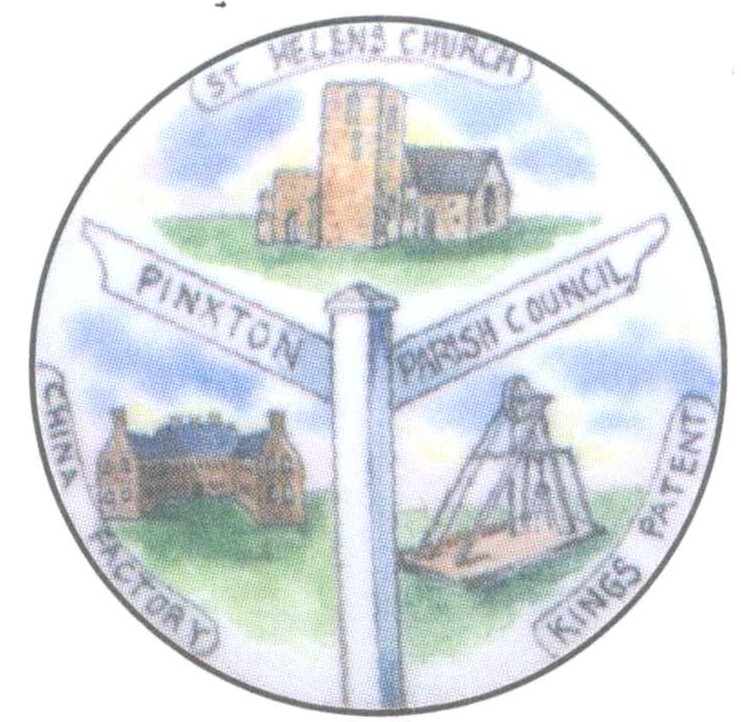 Minutes of the Pinxton Parish Council Meeting held on 16th November 2022 at 7pmPresent: Cllr M Hinman (Chairman)	Cllr B Kelly (Vice)	Cllr R Street	Cllr C Drake-BrockmanCllr V Meredith		Cllr J Siddle		Cllr B Marshall		Cllr SlackL J Powell – Parish ClerkMembers of Public x 8Kathryn Church - BDCNo Police Representatives 	Cllr Siddle advised that he was recording the meeting.22/078    Co-option of CouncillorOne member of the public wished to be considered for co-option and take the roll of councillor for the remainder of the council year. Anthony Slack spoke about what he could offer to the parish council and the community of Pinxton. He then left the meeting to give the council time to discuss. The Clerk reminded councillors that they did not have to select the candidate if they felt him unsuitable. Cllr Kelly requested a named vote.RESOLVED (4 in favour: Cllrs Siddle Street, Meredith and Marshall, 3 abstentions: Cllr Hinman, Kelly and Drake-Brockman) Mr. Anthony Slack be co-opted as parish councillor. Cllr Slack read and signed the declaration of Acceptance of Office.22/079 Apologies for absence Apologies were received from Cllr Coyle who had a previous engagement, Cllr Dooley who was on vacation, Cllr Brentnall for personal reasons and Cllr Chippington who had work commitments.The apologies were recorded and accepted.22/080 Declaration of Members Interest/Update of Register There were no declarations of interest. 22/081 To receive and approve requests for dispensations from members on matters in which they have a Disclosable Pecuniary Interest.There were no disclosable interests.22/082 To determine which items, if any, should be taken with the public excluded. RESOLVED In view of the confidential nature of agenda items 088/20, it was necessary to discuss this item with the Public and Press excluded in accordancewith the Public Bodies (Admission to Meetings) Act 1960, S1.22/083	The Community Woodlands ProjectKatherine Church from The Community Woodlands Project was present to consult with thecouncil regarding the planting of trees on Bolsover District owned land in Pinxton. She explained that the trees planted would be a mixture of fruit and nut. No vista would be marred. She distributed the maps showing the piece on land in question. She explained that if children were involved then a grant of £2,000 would be available.It was agreed to invite Katherine Church back at a late date.22/084   Minutes   	The minutes of the Parish Council meeting held Wednesday 28th September 2022 were considered. The minutes had been distributed to members prior to the meeting.RESOLVED (unanimous) The minutes of the Parish Council Meeting held on 28th September 2022 be adopted.22/085	Updates on matters arising from the minutes (for information only)There were no matters arising.22/086 Public Speaking 086.1 Parishioner MattersA letter from Cllr Dooley was read out regarding the cutting down of the Tops trees. In the letter she stated she had no involvement in it. Cllr Siddle advised that if the Tops improvements were to continue then the trees and undergrowth in that area would need removing. The work had been carried out by a qualified arborist at no cost to the council.RESOLVED (unanimous) permission be given for the work to continue under consultation with the Clerk and Groundsmen.Roy Lander brought to the attention of the council about the spoil from graves in the cemetery. A possibility to dispose of it would be to put in the new planters when built. The Clerk will speak to the Grave digger.Mr Wright was in attendance to bring o the attention of the council the flooding at the bottom of Pinxton. He advised that this had been a problem for 15 years. A survey had been carried out which showed it was rainwater and sewerage. Cllr Siddle advised that gullies are to be cleaned out.086.2 Police MattersNo police representatives present and no report available.086.3 Reports from Council Representatives on Outside BodiesThere were no reports from representatives on outside bodies.086.4 Reports from District and County Councillor Representatives on matters of direct relevance to Pinxton Parishioners Cllr J Siddle (DCC) reported that it had been a busy month. He had put several highways issues on Facebook such as road works. The flooding on Wharf Road is due to blocked gullies caused by leaves. Bolsover District Council will soon clean silt, mud and leaves.He advised that he had attended a scrutiny meeting where drainage and flood risk was discussed, 75% of defects will be addressed, the notes will be passed on to the Clerk.The Community garden has now been cleared and the polytunnel removed.The Poppy Appeal went well with over £3,900 being collected from McArthur Glen.1 member of the public left the meeting at this point.22/087    Planning ApplicationsThe latest planning applications and decisions had been distributed to members prior to the meeting. The planning applications and decisions were noted. 22/088    Parish Council – Items for Decision/Action088.01 Make Tax DigitalConsideration was given to system should be used for making tax digital. The Clerk advised that she had looked at Scribe, RBS and Rialtas and discussed them with other council’s. The Clerk advised that she thought Scribe would suit Pinxton Parish Council’s needs the best but a lot of time would need to be spent to get up to speed with it. Costings were distributed to members prior to the meeting.RESOLVED (unanimous) to adopt Scribe for the financial needs of the council.088.02 Extra Commercial Dustbin for Village HallConsideration was given to hiring an additional commercial dustbin for the village hall. The Clerk explained that when events were held black rubbish bags had to be put next to the bin, often full of food so enticing rats and mice.RESOLVED (unanimous) to have an additional dustbin of the same size as the current one.088.03 Christmas HampersConsideration was given to purchasing a small Christmas hamper for each of the staff at a cost of £38.00 each.RESOLVED (4 for 3 against) to purchase a small Christmas hamper costing £38.00 for each member of staff.088.04 Cemetery SeatsConsideration was given to replacing the rotten benches in the cemetery.RESOLVED (unanimous) the Groundsmen to remove the rotten benches, the Clerk to purchase similar style ones made from recycled materials but look into if any of the seats are sponsored.088.05 FootpathsConsideration was given to any update in relation to footpaths.Cllr Siddle reported that the legal work is complete on Bridleway 12. Site notices will be posted.088.06 Historical Maps Preservation088.07 Parish Council’s Website HeritageIt was agreed to consider agenda items 088.06 and 088.07 together.The two letters from Norman Taylor were considered. RESOLVED (unanimous) the parish council to support Mr Taylor with map preservation. A copy of a local map to be framed and displayed in the hall. To accept heritage information to be displayed on the parish council’s website.088.08 Macmillan Nurses DonationConsideration was given to giving a donation to Macmillan Nurses.RESOLVED (unanimous) A donation of £1000 be awarded to Macmillan Nurses.088.09 Junction Arts FundraiserConsideration was given to the letter from Junction Arts requesting that the parish council hold a fundraising event on their behalf. The letter was distributed to members prior to the meetingRESOLVED (unanimous) the parish council not to hold a fundraiser for Junction Arts but allow Junction Arts to use the village hall for an event free of charge..088.10 Cemetery HedgeAs deferred from the September meeting, consideration was given to the quotations for cutting down the cemetery hedge to a height of 5ft and the cutting down and removal of the dead trees in the cemetery.A lengthy debate ensued regarding this subject.RESOLVED (4 in favour, 3 abstentions) to go with the more cost effective quotes but this must include removal of elderberries and disposal of waste. Proof of public liability insurance must be provided.088.11 Office Staff SpectaclesConsideration was given to the purchase or part payment towards the spectacles for office staff due to them working on VDU equipment.RESOLVED (unanimous) a contribution of £100 each towards the Clerk and Assistant Clerk’s spectacles.088.12 Defibrillator BoxesConsideration was given to the purchase of four new defibrillator boxes at a cost of £425 plus VAT as the old ones do not contain the defibrillators correctly.RESOLVED (unanimous) to purchase the said 4 new defibrillator boxes.088.14 Keep Warm Hub/Heat and EatAs deferred from the September meeting, consideration was given to having a Keep Warm Hub in the village hall, the hall is available Wednesday afternoons.RESOLVED (unanimous) to hold a weekly Warm Hub in the village hall 12 to 4pm. Open to all. The Clerk to apply for a £1,000 grant. Volunteers required.Thanks ere recorded to organisers David & Sharon.088.15 Singing for the BrainConsideration was given to the request from Sing Along With Ellie to become a preferred user group.RESOLVED (Cllrs Hinman, Street, Drake-Brockman, Meredith, Marshall, Siddle, Slack in favour, Cllr Kelly against) Sing Along With Ellie to become a preferred user group only when doing work for Dementia Awareness and in hope that her charges will reflect this.088.16 Wharf Road TreesAn update on the Wharf Road trees was given. The Clerk explained that Pugh Lewis were open to discussion with the parish council but Badger and Bees were to deal with the issue themselves. It was agreed that the hedges and self set trees up to the boundary of the factories should be removed and the land infilled with grass. The parish council to cover 50% of costs. The Chairman to assist the Clerk and Cllr Street to visit the companies with the Clerk.Standing orders were suspended at the meeting had reached 2 hours.088.17 Multi-purpose ImprovementsConsideration was given to the three quotations for improvements to the multi-purpose games area. The quotations had been distributed to members prior to the meeting.RESOLVED (Cllr Siddle, Slack, Street, Meredith, Drake-Brockman, Marshall in favour, Cllrs Hinman and Kelly abstained) to accept the full quotation from Kingfisher.088.18 Christmas TreesConsideration was given as to how many Christmas trees to order this year. The Clerk advised that she had ordered two for outside the village hall.RESOLVED (unanimous) to remain with the two ordered.088.19 Brookhill Lane SeatConsideration was given to replacing the seat on Brookhill Lane as it had become rotten and dangerous.RESOLVED (unanimous) to order an additional seat when ordering them for the cemetery.22/089 FinancesThe financial matters for August, September and October were considered:Income and Expenditure Details   	Statement of Parish Council Investment.Bank Statement for both accounts.Bank ReconciliationRESOLVED (unanimous) the above finances were noted.22/090 Clerks ReportThe Clerk’s report was received and noted.22/091 Correspondence Received     The correspondence was noted.22/092     Date of the next Parish Council meeting – 21st December 2022 7pm in the Village all, 3 Kirkstead Road, Pinxton, NG16 6NAMembers of the public left the meeting at this juncture.088.20 Salary Award 22/23Consideration was given to the pay awards as set by the government.RESOLVED (unanimous) all staff to receive the government pay increase.Meeting closed 9.32pmSigned Chairman…………………………………………………………………. (Cllr Hinman)